新 书 推 荐中文书名：《创新革命》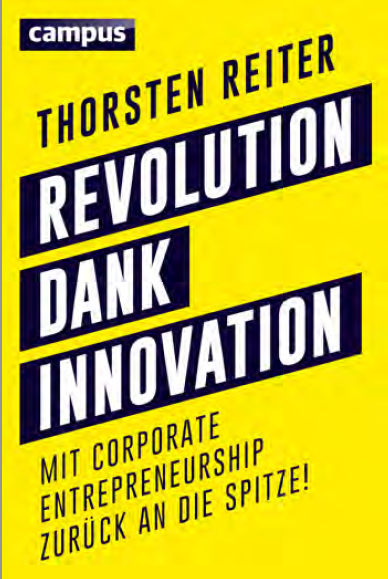 英文书名：Revolution through Innovation:Getting Back on Top Using Corporate Entrepreneurship!德文书名：Revolution dank Innovation作        者：Thorsten Reiter出  版  社：Campus Verlag Gmbh代理公司：ANA/ Susan Xia页        数：256页 出版时间：2016年3月代理地区：中国大陆、台湾审读资料：电子稿类        型：经管内容简介：    公司创业的竞争优势。     新启动的公司超越了原先的老牌公司。结果，焦点就放到了是什么让这些有野心的年轻人如此强大。所谓的企业家精神，就是这种气质。然而，怎样才能唤醒或重新唤醒企业家精神呢？答案在于公司创业精神！公司要在内部创造空间，允许雄心勃勃的员工通过革新上升。瑟斯坦·瑞特向高级管理人员和首席执行官指出了必不可少的基本元素，描绘了公司怎样才能实现转型。本书集中了大量的实例和访谈，打响了商务经营新时代的第一枪。作者简介：     瑟斯坦·瑞特（Thorsten Reiter）是圣加伦大学的经济学家，研究企业经营的竞争优势。他在德国、美国和英国学习， 在 Enactus组织积极从事社会化企业多年。他的商业咨询公司Mannheim Business Consulting为当前的客户提供建议, 包括 Y世代员工和求职者。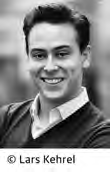 谢谢您的阅读！请将反馈信息发至：夏蕊（Susan Xia）安德鲁·纳伯格联合国际有限公司北京代表处北京市海淀区中关村大街甲59号中国人民大学文化大厦1705室邮编：100872电话：010-82504406传真：010-82504200Email：susan@nurnberg.com.cn 网址：http://www.nurnberg.com.cn
微博：http://weibo.com/nurnberg豆瓣小站：http://site.douban.com/110577/